Театрализация.Большое значение в организации театрализованной деятельности создаётся развивающая среда.Для этого в группе создан театральный уголок, состоящий из различных видов театра:-кукольный;-пальчиковый;-настольный;-теневой.Для обыгрывания сказок изготовлен дом и дерево (дерево сезонное).тттт     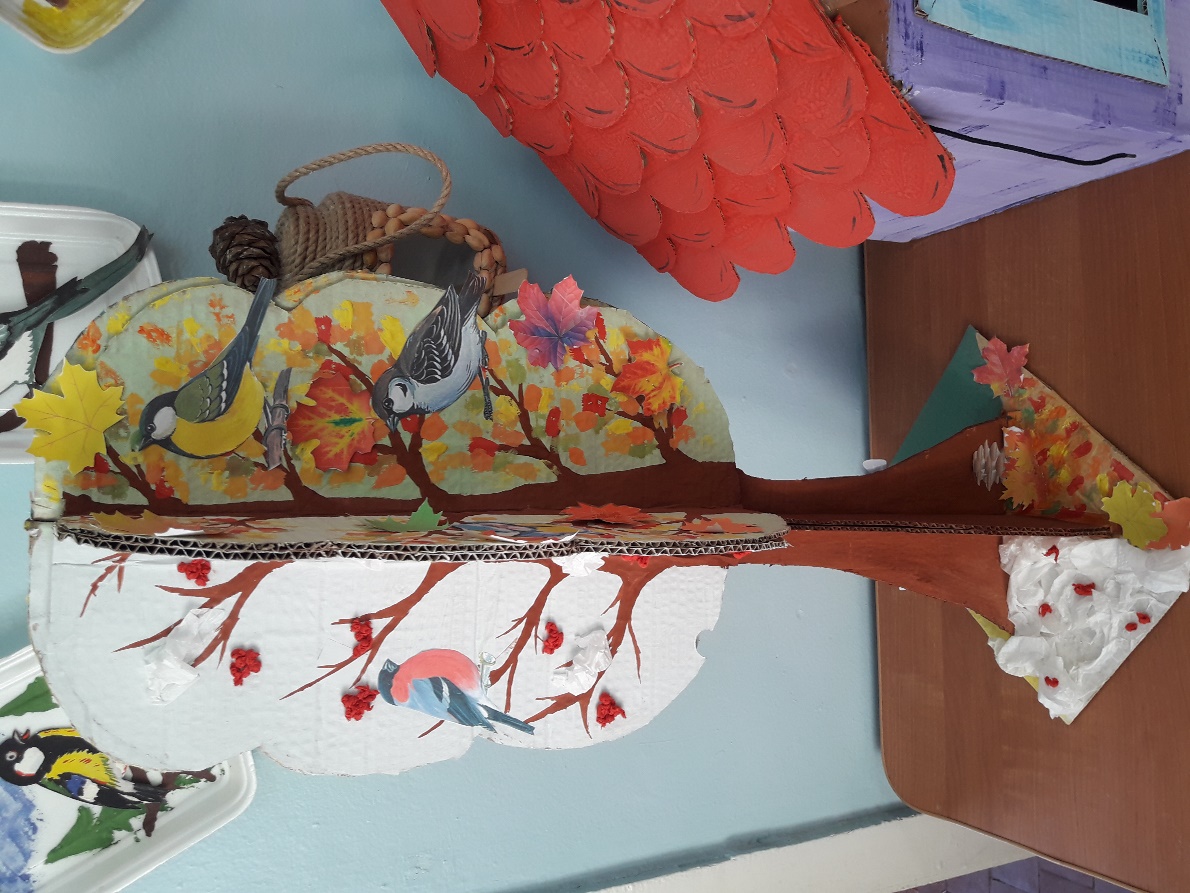 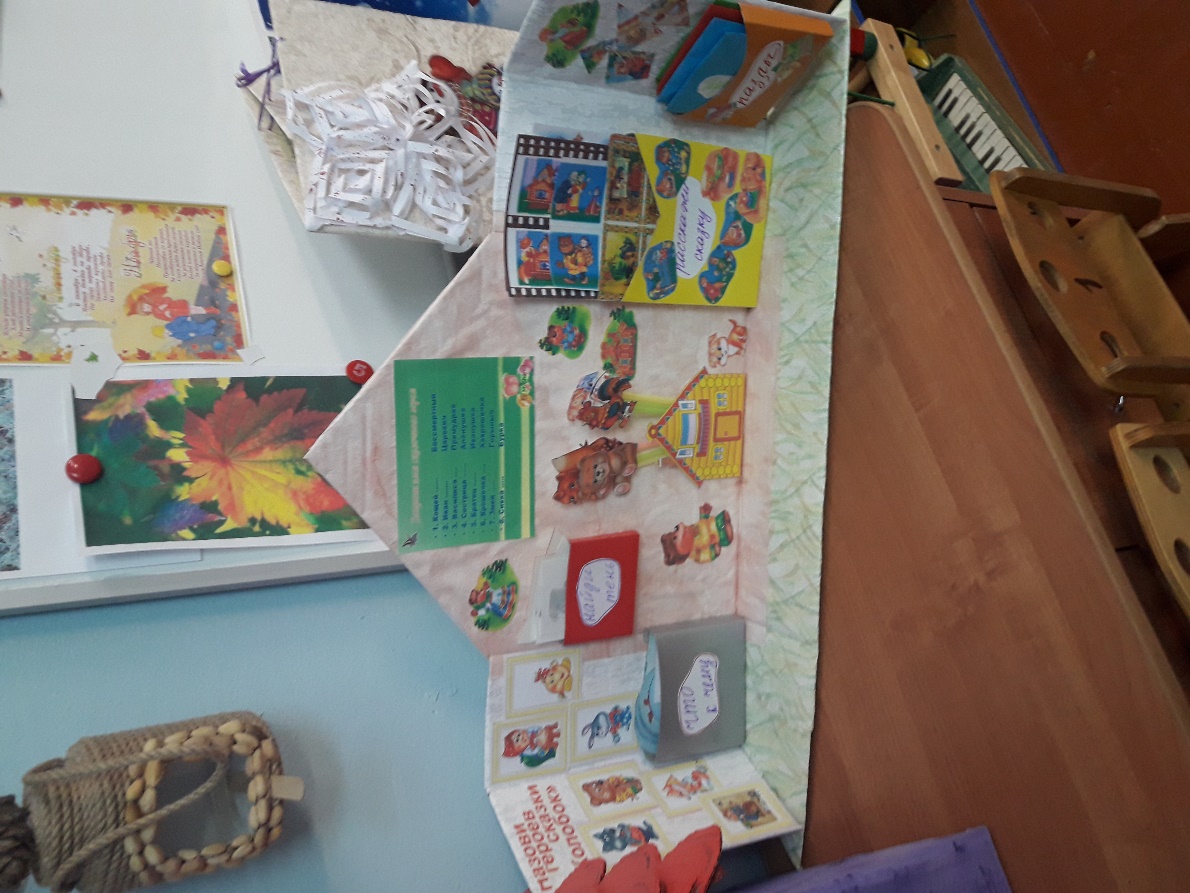 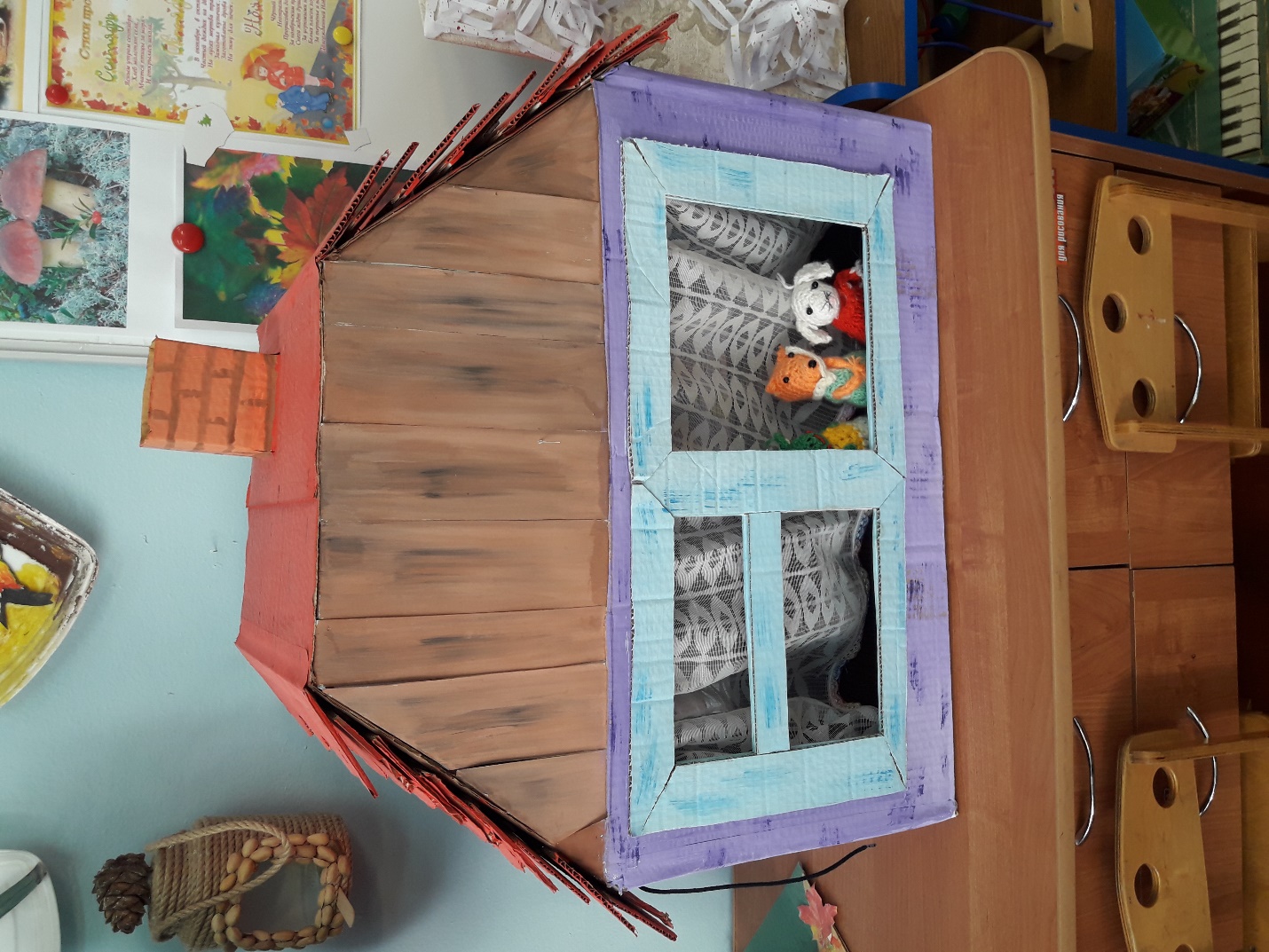 